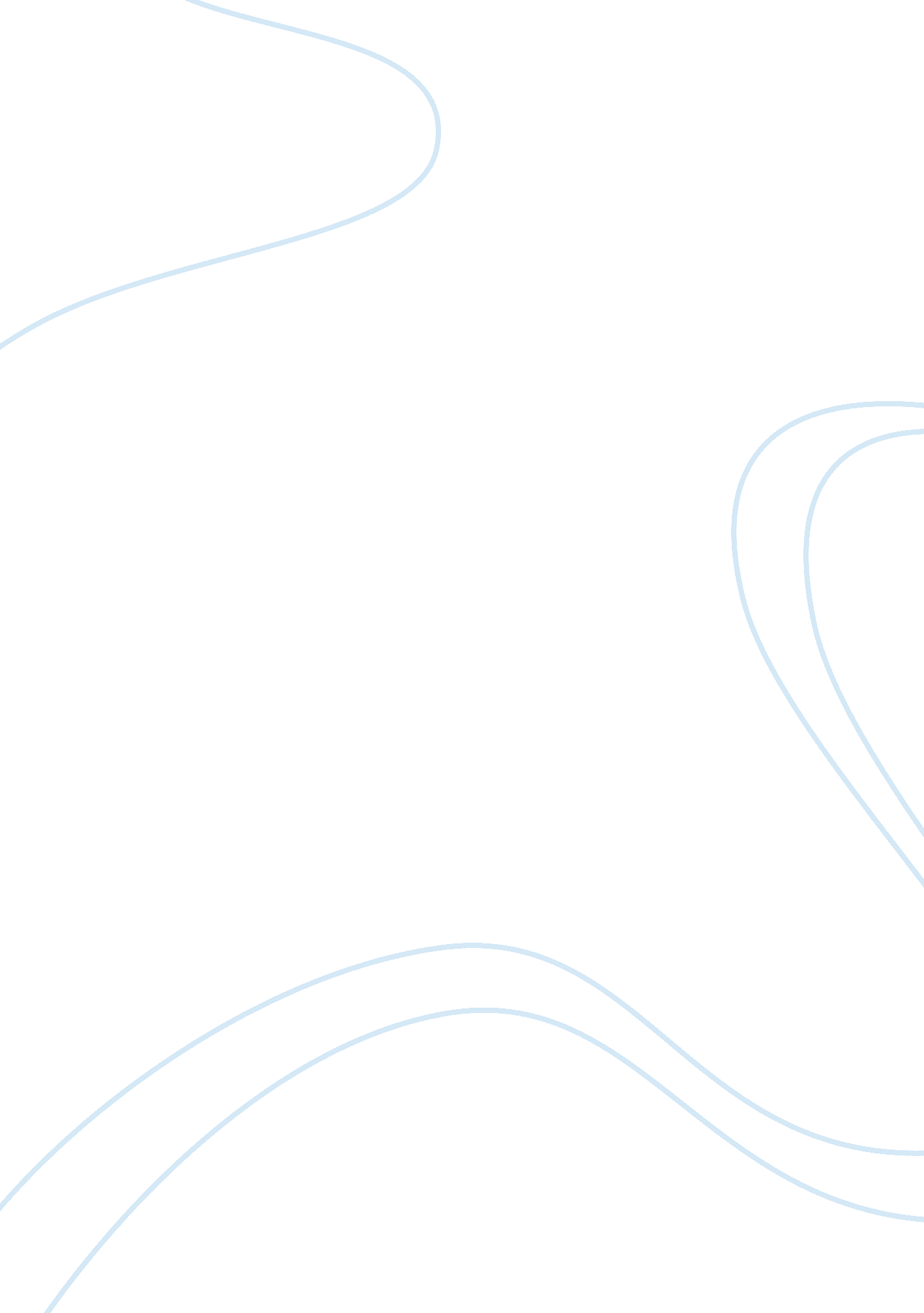 The transitionBusiness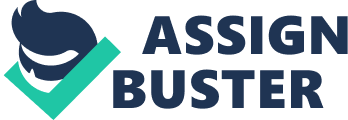 Going into high school can be very terrifying. You go from being the top dogs in middle school, to freshmen. You are also at a huge, brand new school and have no idea where you are going. Let me tell you, I know it is very intimidating, but it’s really not bad at all. You will actually end up making some of your best memories here and having some of the best years of your life in high school. It will be fun. You always hear that upperclassmen like to pick on the freshmen and that you become the “ fresh meat.” That is a joke that is said every year and seniors are actually there to help you. Everybody wants you to have a good four years in high school and wants you to feel comfortable. If you went up to any of them in the hall, they would be more than happy to help. I know the first week can be scary, but remember the rest of the freshmen are going through this too. All the juniors and seniors were once freshmen too. Everybody has been there and everybody knows what it is like to be the scared freshman coming in. All of those cliques in middle school will go away and you guys will just become one big family. Just remember everyone is looking out for you. You are going to have a great four years and believe me. It is going to fly by. You don’t realize how fast it is going by until you hit your senior year. I know going into you think there is no way possible that it is going to fly by, but I promise you it does. Many things start coming to an end and you wonder where all the time has gone. You look back and remember your first day walking into high school, and wonder why you were ever afraid. You look back at the time you had and wish you had a couple more years. The best thing to do is try to branch out to meet new people and try new things. I know going into high school can be really scary, but you really should not be worried. You are going to have a blast. You will find all of your classes quick and you will realize, you in fact, aren’t actually “ fresh meat.” You are going to be absolutely fine; it is not bad at all. You will learn a lot and come out a better person. Everybody is rooting for you. Enjoy your four years, because they will be over before you know it. 